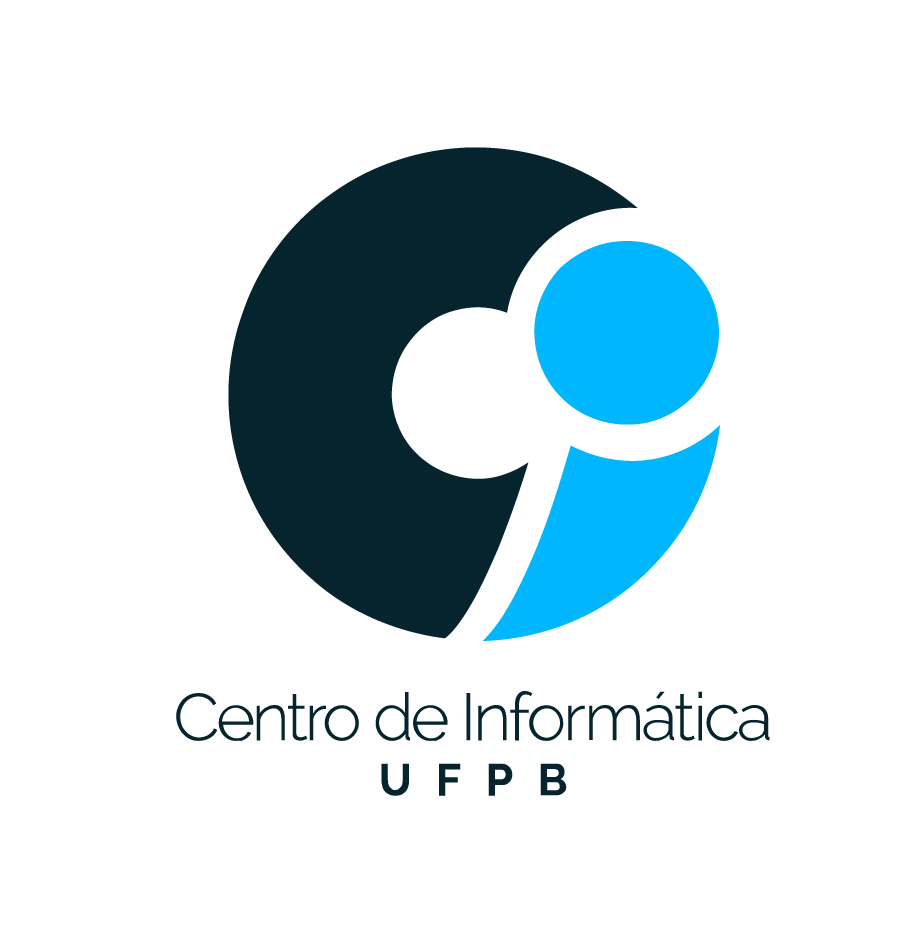 CENTRO DE INFORMÁTICAUNIVERSIDADE FEDERAL DA PARAÍBADECLARAÇÃODeclaro para os devidos fins que os professores <Nome do Professor Orientador>, Orientador de TCC, <Professor 1> e <Professor 2>, participaram da banca examinadora do Trabalho de Conclusão de Curso intitulado <Título do TCC> do aluno <Nome do aluno>, realizada no dia <Dia> de <Mês> de <Ano>.João Pessoa, <dia> de <mês> de <ano>_______________________________________________________Coordenador(a) do Curso <Nome do Curso> 